Мы стремимся к сдаче норм ГТО!В рамках Всероссийской акции «Мы готовы к ГТО!» в Сумпосадской  школе проведены следующие мероприятия: обучающиеся начальной школы   познакомились с современным Всероссийским физкультурно-спортивным комплексом  ГТО. Далее школьники в форме тестирования выполняли нормы в следующих видах:- челночный бег 3х10 м;- подтягивание, сгибание и разгибание рук в упоре лёжа;- наклоны из положения стоя (гибкость);- прыжки в длину с места.В 5-11 классах было проведено спортивно-массовое мероприятие. Вначале школьники посмотрели видеофильм об истории Комплекса и требованиях и нормах современного Комплекса. Затем выполняли нормативы в следующих видах:- бег 60 и 100 м;- подтягивание и отжимание;- поднимание туловища за 1 мин;- прыжки в длину с  места;- наклоны вперед.Мальчики и девочки  5-6 классов выполняли нормы, а 4-ая  и 5-ая ступени (7-11 классы) Комплекса участвовали в мини-фестивале, где оценивались результаты по 100-бальной таблице. В фестиваль включили результаты  учащихся по лыжным гонкам на дистанции 3 и 5 км. Победителями  фестиваля стали:4 ступень (13-15 лет)Ковалёв Ян (7 класс) Карпов Эдуард (9 класс) Марков Иван (9 класс)Титанова Алёна (7 класс)Баканова Валерия (8 класс)Хапугина Ксения (8 класс)5 ступень (16-17 лет)Осипов Руслан (10 класс)Навагин Артём (11 класс)Костин Вячеслав (10 класс)Русакович Арина (10 класс)Маковская Виктория (10 класс)Лилликова Алина (10 класс)Всего в мероприятиях приняло участие 78 человек!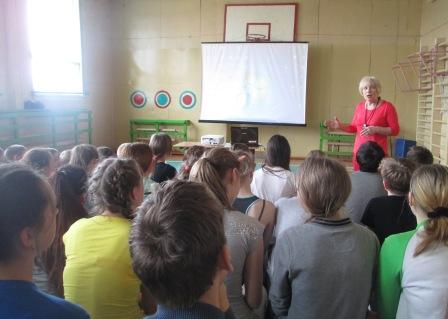 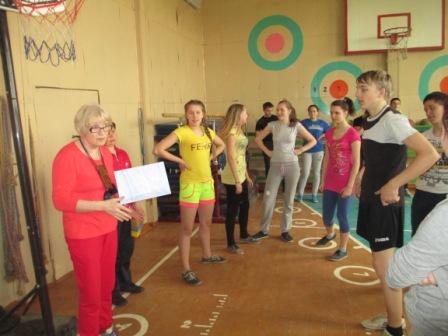 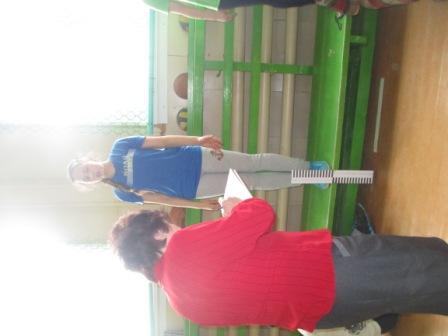 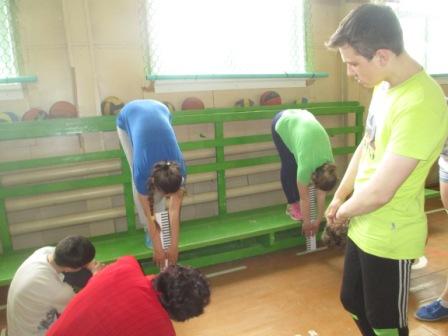 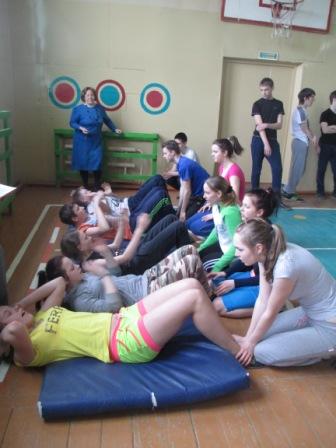 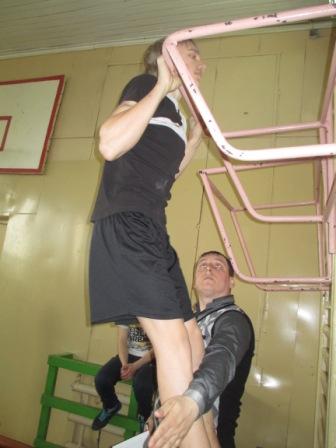 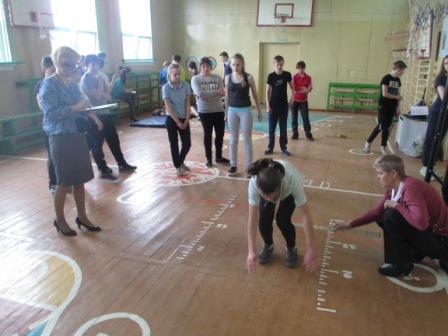 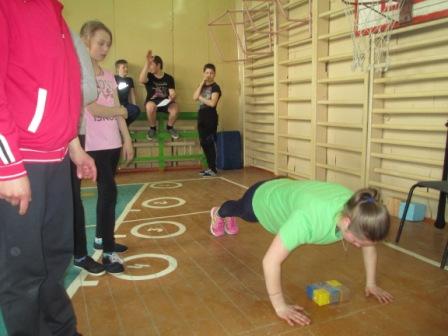 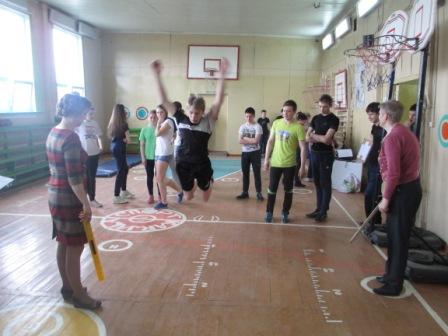 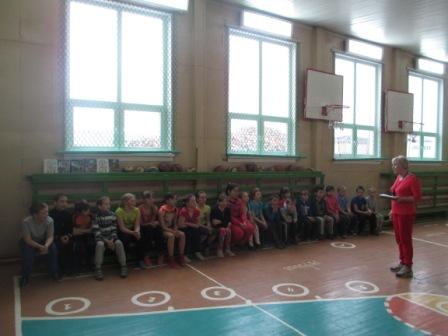 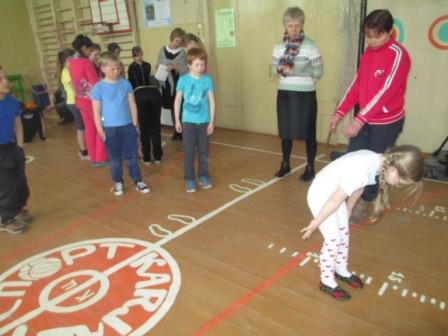 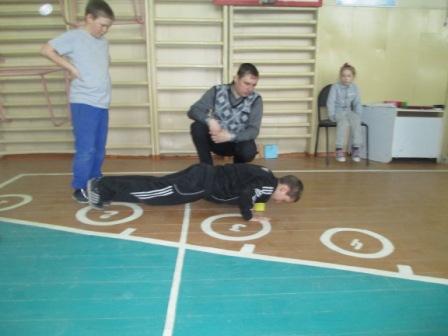 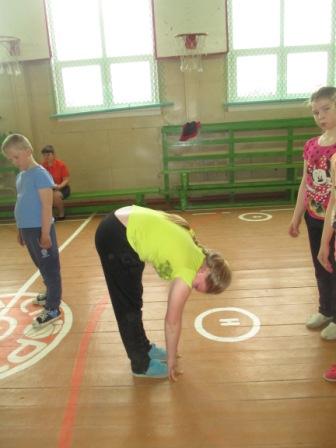 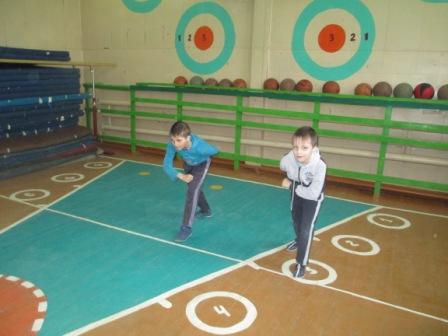 